Policy for Completing/Making Requests and  Labelling Specimens for Pathology testsContents/IndexIntroductionThis South West London Pathology (SWLP) policy describes how requests for Pathology investigations should be made and accompanying samples labelled.Policy statement/ObjectivesThe purpose of this policy is to ensure that robust arrangements are in place to ensure the correct and accurate labelling of both requests and specimens sent to any of the laboratories within South West London Pathology.The information provided with the request and accurate identification of the patient will ensure that the request will be processed quickly, sample analysed in a timely manner and an accurate and informative report issued.The policy includes making requests using the Trust’s Order Communications System (OCS) as well as using traditional paper requests/downtime forms.The policy is targeted at all users of the Pathology services including Trust, Primary, Secondary and Tertiary referrals.ScopeThis policy applies to all specimens and request forms submitted to any of the departments within SWLP, including those from general practitioners (GPs) and any other third party. This includes; Croydon University Hospital Trust, Kingston Hospital NHS Foundation Trust and St George’s University Hospitals NHS Foundation Trust.The policy also applies to specimens and requests sent as part of the Antenatal Screening Program.Some departments may require additional information or may allow for some exceptions and these will either be included in this procedure or links to additional documents will be provided.DefinitionsOrder Communications System (OCS) - This is an electronic system which allows the requesting of Pathology tests, the printing of specimen container labels and patient lists and the reporting of results directly back to the patient’s file.Roles and ResponsibilitiesRequestors – All requests will be made by either a clinician or suitably trained practitioner and it is their responsibility to ensure all requests: Are made on the correct patient and selecting the correct encounter for that patientInclude whatever information is required by the laboratory to perform the test and interpret the resultWhich analytical tests are required and the clinical need for those tests.Where an OCS has been used to make the request and print the labels, ensure ALL of the information printed on the label is legible. It is the responsibility of the clinical area to ensure the label printers are working correctly and producing legible labels. Phlebotomist/Person collecting the specimen – It is the responsibility of this person to ensure the sample(s) are collected from the correct patient, into the appropriate sample collection container, at the correct time and that the samples are labelled fully with the correct patient’s details.Reception/Laboratory staff – It is the responsibility of reception and laboratory staff to check the accuracy of specimen labelling and report any deficiencies, according to SWLP policies and procedures. The decision not to accept a specimen because of poor or incomplete labelling must be made by a BMS (band 6 or higher), a clinical scientist or a clinician.Quality Leads/Quality Manager – Their role is to monitor adherence to this policy and report any issues to the local quality and governance groups.Procedures for Labelling Requests and SpecimensThe Blood Transfusion department has its own specific procedure for making requests and labelling samples, see page 8 for details.Making requestsRequests for Pathology investigations can be made in one of several ways:Most requests for Pathology investigations are received electronically, using an Order Comms system, however this is determined by the Trust and the department to which investigations are being sent.Some departments/clinical areas may require a request form, even though the request may have been made using OCS.When the OCS system is not available, request forms must be used.If multi-layered request forms are received and are to be shared across pathology departments, please ensure all patient details are visible on each layer of the multiform. If this information is not clear, it may be necessary to photocopy the original form before separating the multi-layered form sections and enclosing the photocopied request rather than the carbon copy with the specimen.Information about how requests should be made can be found on the SWLP website www.swlpath.nhs.uk  or the Trust’s intranet site.7. 	Procedures for dealing with unlabelled or mislabelled samplesSending Samples to the LaboratoryOnce the specimens have been collected and labelled they must be sent to the laboratory immediately.Blood tubes should be enclosed in a plastic bag to prevent spillage of blood if any leakage or damage to the tube occurs. Only tubes from a single patient can be sent in one bag, samples from several patients in a single bag will not be accepted.  ReferencesThis document is based upon the guidance and recommendations found in the followingdocuments;BSI Standards: Medical laboratories – Requirements for quality and competence (ISO15189:2012)IBMS Profession Guidance: Patient Sample and Request Form Identification Criteria (2009)BCSH: Guidance on the Administration of Blood Components (2009)Sickle Cell and Thalassaemia: Handbook for Laboratories. October 2012
This policy should be read in conjunction with the following Trust documents;
Local procedures for making pathology requests using Order Communication Systems The local Blood Transfusion Policy (or equivalent).Title of DocumentPolicy for Completing/Making Requests and Labelling Specimens for Pathology TestsQ Pulse Reference NumberSWLP-01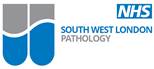 Version Number1.0AuthorDavid GreenwoodQ Pulse Reference NumberSWLP-01VersionVersion 1.0AuthorDavid GreenwoodAuthorised BySWLP Clinical Governance and Quality groupCopy Number and LocationN0 1Q PulseDocument PurposeDescribes the labeling of samples and requests for Pathology testsDocument StatusACTIVEVersion NumberSummary of Changes to New Version1.0SectionPageIntroduction3Policy Statement / Objectives3Scope3Definitions3Roles & Responsibilities3 - 4Procedures for Labelling Requests & SpecimensWithin a hospital trust and GP/Community sites
Ordered Communications System - making a request for Pathology tests  Request forms - completing a request form for Pathology tests 
Blood Transfusion (BT)Requests and labelling for a BT sample
4 - 85 - 6 78Procedure for Dealing with  unlabeled/mislabeled Specimens9Sending samples to the laboratory10References10USING ORDER COMMUNICATIONS SYSTEM TO REQUEST A PATHOLOGY TESTUSING ORDER COMMUNICATIONS SYSTEM TO REQUEST A PATHOLOGY TESTUSING ORDER COMMUNICATIONS SYSTEM TO REQUEST A PATHOLOGY TESTIf you work in a hospital trust, GP surgery or at a community siteIf you work in a hospital trust, GP surgery or at a community siteIf you work in a hospital trust, GP surgery or at a community siteUsing OCSEach Trust has its own local written procedures for making Pathology requests in Cerner. Please refer to these documents to ensure requests are completed correctly. Some tests may not appear on OCS – please use a request form for theseEach Trust has its own local written procedures for making Pathology requests in Cerner. Please refer to these documents to ensure requests are completed correctly. Some tests may not appear on OCS – please use a request form for thesePatient detailsIf the request is made correctly, all of the required information will be provided and the sample labels will contain sufficient information to:
identify the patient fully – this will include:The patient’s NHS or Medical Record Number (MRN)The patient’s family and given namesThe patient’s date of birthlist the requested testslist the type of container requiredshow where the patient is locatedA sample must be collected for every label that has been printedIf the request is made correctly, all of the required information will be provided and the sample labels will contain sufficient information to:
identify the patient fully – this will include:The patient’s NHS or Medical Record Number (MRN)The patient’s family and given namesThe patient’s date of birthlist the requested testslist the type of container requiredshow where the patient is locatedA sample must be collected for every label that has been printedLabelsOnce the sample has been collected, it should be labelled using the appropriate printed label.Once the sample has been collected, it should be labelled using the appropriate printed label.LabelsMore than one sampleIf you are collecting more than one type of sample or blood tube, it is important to ensure the labels are attached to the correct container.LabelsCheck information is completeIt is the responsibility of the person making the request that the OCS label(s) are printed correctly and show ALL of the required information. If the label is misaligned and any patient identification data is incomplete or missing, making it impossible to positively identify the patient from the information provided, the sample will not be accepted or analysed. LabelsAdd time and dateThe only information which needs to be added by the person collecting the sample is the time collected and their initials.LabelsInitial the specimenInitialing the specimen identifies the person responsible for labelling them and must take place as soon as the specimen has been collected.LabelsRecord time of collectionRecording the time of collection is very important as the order in which results are displayed in Powerchart is determined by the time of collection, particularly when several samples have been collected for the same investigation on the same day.LabelsLabel printersThe label printers must be well maintained to ensure they print labels which are legible and correctly aligned. It is the responsibility of staff in each area to ensure the printers are working correctly. Labelling paediatric blood tubesWhere the label is too large to be attached to the blood tube, the details of the patient can be written by hand on the tube and the label sent with the tube in the same plastic bagEXCEPTIONSPatients whose identity must remain highly confidential will be excluded from this way of requesting. Requests for these patients must be made using paper request forms.Patients whose identity must remain highly confidential will be excluded from this way of requesting. Requests for these patients must be made using paper request forms.EXCEPTIONSOn the rare occasions that OCS is not available, requests should be made using the paper request forms as supplied by SWLP.On the rare occasions that OCS is not available, requests should be made using the paper request forms as supplied by SWLP.EXCEPTIONSFor requests made as part of the Antenatal Screening Program, if the individual’s NHS OR MRN number is not known their address must be used as the third identifier. In these cases, the first line of the address must also appear on the specimen container.For requests made as part of the Antenatal Screening Program, if the individual’s NHS OR MRN number is not known their address must be used as the third identifier. In these cases, the first line of the address must also appear on the specimen container.COMPLETING A REQUEST FORM FOR A PATHOLOGY TESTCOMPLETING A REQUEST FORM FOR A PATHOLOGY TESTCOMPLETING A REQUEST FORM FOR A PATHOLOGY TESTIf you work in a hospital trust, GP surgery or at a community siteIf you work in a hospital trust, GP surgery or at a community siteIf you work in a hospital trust, GP surgery or at a community sitePatient detailsEach request form MUST contain the following patient identification criteriaThe patient’s NHS or Medical Record Number The patient’s family and given namesThe patient’s date of birthClinical reportingNecessary to interpret the results and display the appropriate reference range of the testsDate and time the specimen was collectedThe gender of the patientPre-printed labelsThese may be used to provide the patient details provided they are attached as indicated on the form itself.These may be used to provide the patient details provided they are attached as indicated on the form itself.TestsTick the appropriate tests on the form or print clearly any additional ones that are not included.Tick the appropriate tests on the form or print clearly any additional ones that are not included.EXCEPTIONSEXCEPTIONSRequests from patients whose identity is incomplete will only be accepted, if they fall into the following categoriesUnknown patients attending A&E. These will be identified using agreed, local rules.New born babies without a Given name can be identified as Baby Smith for instance, but must have a MRN number and date of birth.Requests from patients whose identity is incomplete will only be accepted, if they fall into the following categoriesTwins without Given names can be identified using Twin 1, Smith and Twin 2, Smith. Again the MRN number and date of birth must be provided.Requests from patients whose identity is incomplete will only be accepted, if they fall into the following categoriesSpecimens from patients attending the GU Medicine clinic need not display all of the Core Identifiers, but only show a unique patient number and the patient’s Date of Birth.Requests from patients whose identity is incomplete will only be accepted, if they fall into the following categoriesHMP patient requests, only display the patient’s DOB and surnameAntenatal Screening requestsFor requests made as part of the Antenatal Screening Program, if the individual’s NHS OR MRN number is not known their address must be used as the third identifier. In these cases, the first line of the address must also appear on the specimen container.Blood Transfusion 
Making  Blood Transfusion requests and labelling subsequent samplesBlood Transfusion 
Making  Blood Transfusion requests and labelling subsequent samplesThe detailed information required for completing a BT request or label a BT sample is shown in the Trust’s Blood Transfusion policy. All staff making requests for BT investigations must refer to this document.The detailed information required for completing a BT request or label a BT sample is shown in the Trust’s Blood Transfusion policy. All staff making requests for BT investigations must refer to this document.RequestsAll requests for BT investigations MUST be made using a request form.Request formsThe request form MUST show all core patient identifiers and be dated and signed by the requestor. Other information is required and this is to be found in the local Blood Transfusion policy.SamplesAll samples received for BT investigations MUST be labelled by hand at the time of collection at the patient’s side, showing the core identifiers included on the request form. The sample MUST be signed and show the date and time of collection. Printed labels cannot be used on BT samples.Details must matchAny discrepancy between the labelling on the request form and sample will mean the request cannot be accepted and the sample will be discarded.Details must matchThe patient details shown on the request form and sample MUST also agree with the details recorded on the Trust’s patient database and on the patient wristband. Any discrepancies may cause the sample to be discarded.Blood TransfusionIt should be assumed that unless the sample is labelled completely and correctly, it will not be processed. Please note that where Trusts have a ‘two sample’ rule, grouped blood products will not be issued unless two blood groups have been performed on two separate samples, taken on different occasions which have required separate patient identification checks.CytologyCervical specimens that are not labelled adequately with patient identifiers will be discarded. A letter will be issued requesting a repeat specimen after 3 months.HistologyIf it is decided the sample cannot be repeated, the clinician must complete a pre-examination error form supplied by the laboratory. This form requires the clinician take full responsibility for an error, and requests additional patient information. Forms should be faxed, emailed or taken to lab. The reporting pathologist will also be informed of the incident prior to processing the specimen.  All pre-examination errors must have a comment in the report indicating this has taken place.Blood Sciences &ImmunologyAny requests or specimens received by the laboratory that are unlabelled or poorly labelled (not meeting the requirements of this policy) will not be analysed.MicrobiologyMicrobiology will not contact the requesting clinician immediately, but will issue a report stating the fact that the sample/request is incorrectly labelled and so will not be processed. The sample will be stored for a period of time allowing the requestor to contact the department (Consultant Microbiologist). As soon as requester is aware they require a repeat test or additional tests on the sample, they should contact the laboratory as the specimen may have a short period of time in the lab before being discarded. In exceptional circumstances, if the specimen cannot be repeated, it may be processed and reported, but with a comment describing what has happened.EXCEPTIONS:  Certain samples are considered to be unrepeatable by the department and if they are incorrectly labelled they may be analysed and reported, but with an appropriate comment added. These samples include;Blood culturesCSFSterile fluids and aspiratesBiopsiesTissues and bone from unrepeatable sitesSamples taken in the operating theatre